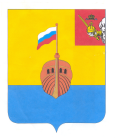 РЕВИЗИОННАЯ КОМИССИЯ ВЫТЕГОРСКОГО МУНИЦИПАЛЬНОГО РАЙОНА162900, Вологодская область, г. Вытегра, пр. Ленина, д.68тел. (81746)  2-22-03,  факс (81746) ______,       e-mail: revkom@vytegra-adm.ruЗАКЛЮЧЕНИЕна проект решения Совета сельского поселения Андомское03.02.2021                                                                                   г. Вытегра         Заключение Ревизионной комиссии Вытегорского муниципального района на проект решения Совета сельского поселения Андомское «О внесении изменений в решение Совета сельского поселения Андомское от 10.12.2020 № 216» подготовлено в соответствии с требованиями Бюджетного кодекса Российской Федерации, Положения о Ревизионной комиссии Вытегорского муниципального района, на основании заключённого соглашения между Советом сельского поселения Андомское и Представительным Собранием Вытегорского муниципального района на 2021 год.        Проектом решения предлагается внести изменения в расходную часть бюджета поселения на 2021 год. Изменения связаны с недостаточностью средств на обеспечение деятельности органов местного самоуправления, необходимостью перераспределения ассигнований внутри разделов, подразделов классификации расходов бюджета и в связи с уточнением объема дефицита бюджета за счет остатков на счетах по состоянию на 01.01.2021 года. Внесение изменений является обоснованным и соответствующим требованиям Бюджетного кодекса Российской Федерации.           Предлагается утвердить на 2021 год:- общий объем расходов в сумме 11820,0 тыс. рублей. - дефицит бюджета в сумме 849,1 тыс. рублей.          Согласно проекта решения общий объем расходов бюджета в 2021 году увеличится на 849,1 тыс. рублей (+ 7,7 %) и составит 11820,0 тыс. рублей. Расходы увеличатся за счет остатка средств на счетах по состоянию на 01.01.2021 года. Изменения приведены в Приложении 1 к Заключению.        Проектом решения утверждается дефицит бюджета в объеме 849,1 тыс. рублей. Источниками финансирования дефицита бюджета является изменение остатков средств на счетах бюджета по состоянию на 01 01.2021 года.Предлагаемый к утверждению объем дефицита соответствует нормам статьи 92.1 Бюджетного кодекса Российской Федерации.         Расходы раздела 01 «Общегосударственные вопросы» предлагается увеличить на 848,1 тыс. рублей, или на 19,9 %.          На 817,6 тыс. рублей увеличатся расходы на обеспечение деятельности органов местного самоуправления по подразделу 0104 «Функционирование Правительства Российской Федерации, высших исполнительных органов государственной власти субъектов Российской Федерации, местной администрации»): на 21,6 тыс. рублей увеличатся расходы на выплаты  персоналу в связи с увеличением МРОТ с 01.01.2021 года, на 796,0 тыс. рублей увеличатся расходы на закупки (приобретение автомобиля для нужд администрации).           По подразделу 0113 «Другие общегосударственные вопросы» планируется увеличить расходы на 30,5 тыс. рублей: утверждаются расходы на землеустроительные работы в объеме 30,5 тыс. рублей.           Проектом решения предлагается произвести перераспределение бюджетных ассигнований между видами расходов внутри подраздела 0203 «Мобилизационная и вневойсковая подготовка» раздела 02 «Национальная оборона»: расходы на выплаты персоналу увеличатся на 7,2 тыс. рублей, расходы на закупки товаров, работ, услуг уменьшатся на 7,2 тыс. рублей. В целом объем бюджетных ассигнований по указанным подразделу и разделу не изменится (261,2 тыс. рублей).           По разделу 08 «Культура, кинематография» расходы увеличатся на 249,5 тыс. рублей, или на 8,1 % (подраздел 0801 «Культура»). На 208,6 тыс. рублей увеличатся расходы на содержание учреждений культуры: утверждаются бюджетные инвестиции на оплату работ в рамках реконструкции Тудозерского ДК. Утверждаются расходы на проведение мероприятий к Дню Победы в объеме 40,9 тыс. рублей (финансовая помощь ИП, поступившая в 2020 году, расходы осуществляет Учреждение культуры).           Проектом решения предлагается уменьшить расходы по подразделу 1001 «Пенсионное обеспечение» раздела 10 «Социальная политика» на 248,5 тыс. рублей (отсутствие потребности в расходах в 2021 году).          В результате изменений общий объем бюджетных ассигнований, направляемых на исполнение публичных нормативных обязательств, на 2021 год составит 509,9 тыс. рублей. Соответствующие изменения внесены в подпункт 1 пункта 6 решения от 10.12.2020 г. № 216 «О бюджете сельского поселения Андомское на 2021 год и плановый период 2022 и 2023 годов».         Проектом решения внесены изменения в финансирование муниципальных программ на 2021 год. Общий объем средств, направляемый на реализацию муниципальных программ, увеличится на 1,0 тыс. рублей и составит в 2021 году 6451,7 тыс. рублей        Проектом решения внесены соответствующие изменения в приложения к решению от 10.12.2020 года № 216 «О бюджете сельского поселения Андомское на 2021 год и плановый период 2022 и 2023 годов».   Выводы и предложения.          Представленный проект решения соответствует требованиям Бюджетного кодекса Российской Федерации, Положению о бюджетном процессе в сельском поселении Андомское. Ревизионная комиссия рекомендует представленный проект к рассмотрению.Аудитор Ревизионной комиссии                                                   О.Е. Нестерова